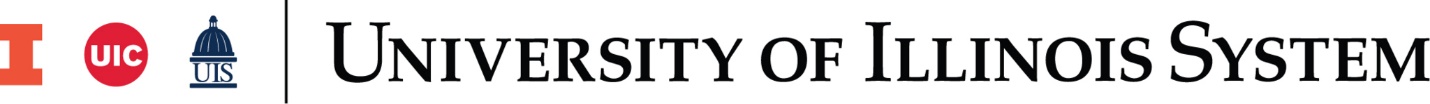 CAPITAL BOARD OF TRUSTEES ITEMS CHECKLISTUniversity UIC UIS UIUCProject #: Project Title: Item Type #1:      Item Type #2 (if applicable):        Item Type #3 (if applicable):         Item Type (Other):  Anticipated Board Meeting Date: Board item title sent to UOCP for agenda inclusionFunding sources documented in FCPWeb and Board itemBudget information is in FCPWeb and agrees with Board itemInternal CCU review of roll call item complete Project Approval routed to UOCP in FCPWebDraft roll call item sent to UOCPContract language sent to UOCP via Contracts+Diverse vendor utilization information finalized and sent to UOCPIf diversity goals not met, review and approval from OPD has been received (include in submission to UOCP)Vendor + Subvendor Forms A and B accepted, reviewed and uploaded to PRZMVendor + Subvendor Conflicts of Interest accepted, reviewed and uploaded to PRZMFCPWeb budget updated by PSC service type (SD, DD, Construction Docs, etc.)Design reviewed and approved by required university design review committee Draft design presentation provided to UOCP two weeks before President’s Design Review MeetingContract language sent to UOCP via Contracts+Bid Tabs sent to UOCP (all divisions)Diverse vendor utilization information finalized and sent to UOCP If diversity goals not met, review and approval from OPD has been received (include in submission to UOCP)Vendor + Subvendor Forms A and B accepted, reviewed and uploaded to PRZMVendor + Subvendor Conflicts of Interest accepted, reviewed and uploaded to PRZMFunding source information updated in FCPWeb to reflect total fundingBudget version updated in FCPWebBudget version approved by CCU and routed to UOCPIf Donor Funded, include brief bio of donor in roll call itemInclude rationale for name changeIf Donor Funded, Donor Agreement is in handIf Internal Loan is needed, all documents have been approved and executed